Klasa 8, matematyka, 27.03.2020 r.Roman TuckiTemat: Wyłączanie czynnika przed pierwiastek. Włączanie czynnika pod pierwiastek.Cele szczegółowe:Umiejętność wyciągania czynnika przed pierwiastek;Umiejętność włączania czynnika pod pierwiastek.Drodzy Uczniowie, proszę przeanalizować zamieszczony poniżej materiał. Zagadnieniem tym zajmowaliśmy się na początku obecnego roku szkolnego.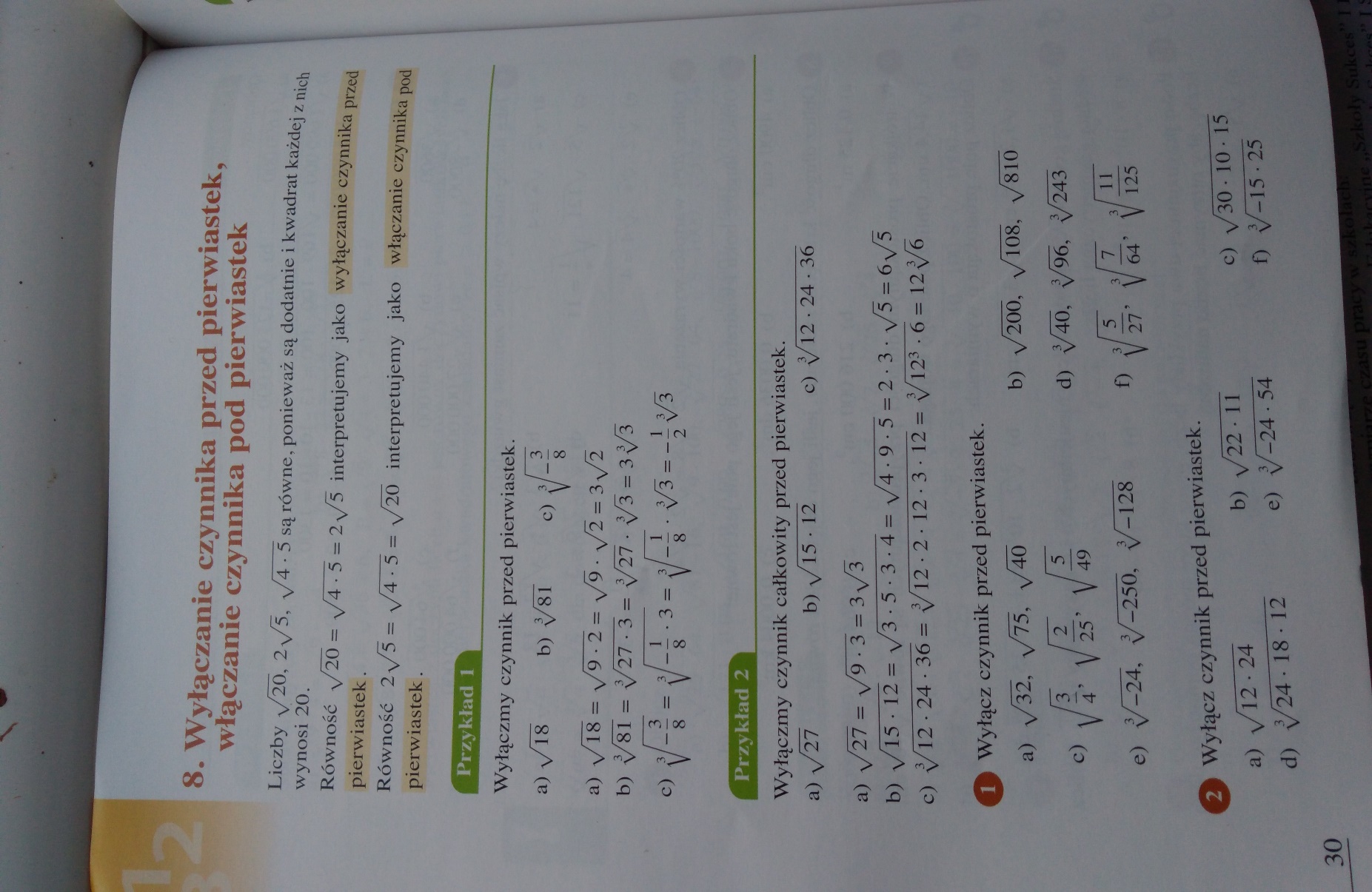  Na podstawie powyższych treści, Waszym obowiązkiem jest wykonać zad. 1 podpunkty a i b, czyli wyłączyć czynnik przed pierwiastek.Oraz: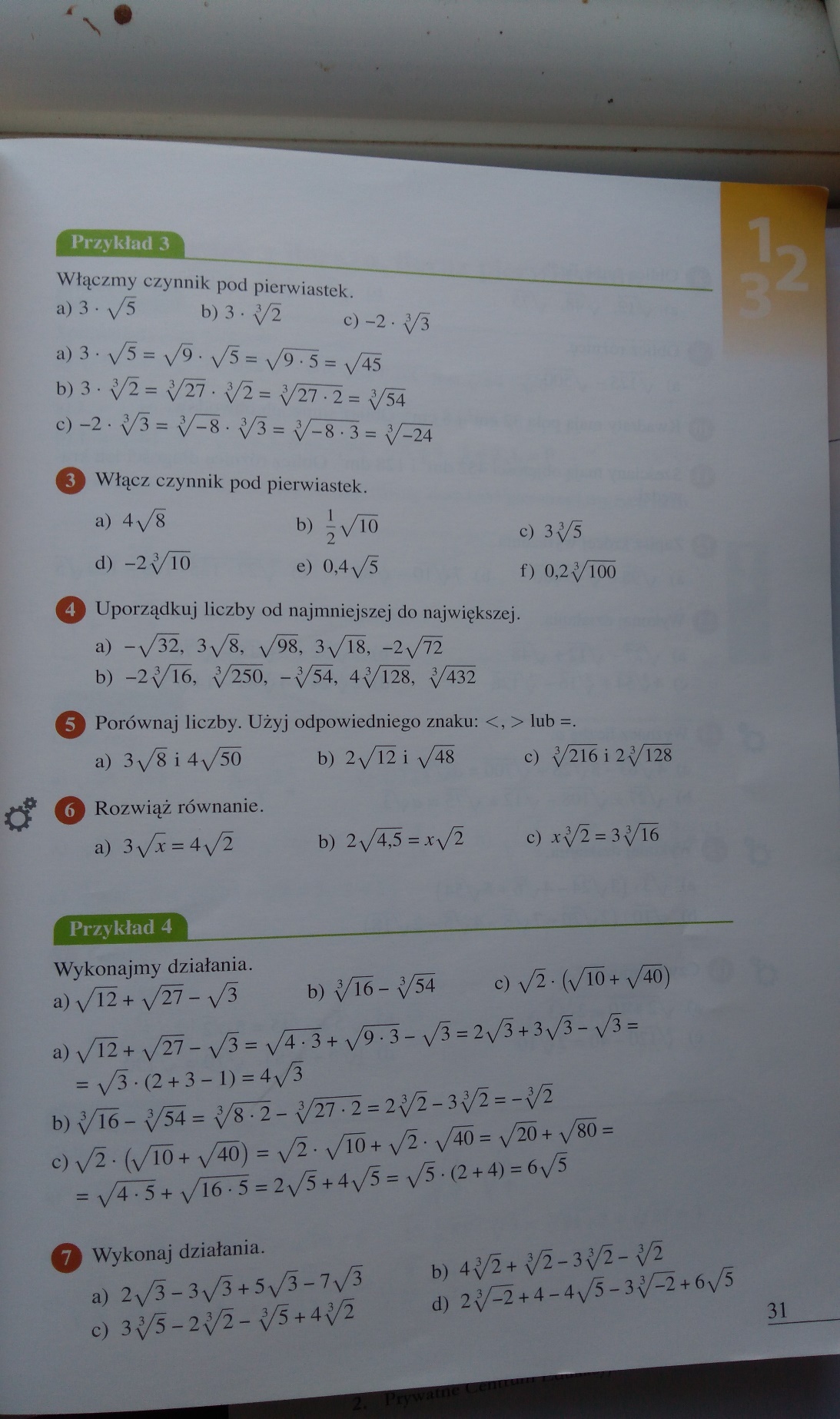 Wykonaj zadanie 3 podpunkty a, b oraz e, czyli włącz czynnik pod pierwiastek.Pracę pisemną, do 03.04.2020 r.  należy wysłać na adres mailowy: romantucki@szkolaprywatna-bialogard.plW tytule wiadomości proszę o wpisanie imienia i nazwiska oraz klasę.Powodzenia.Zdrówka.